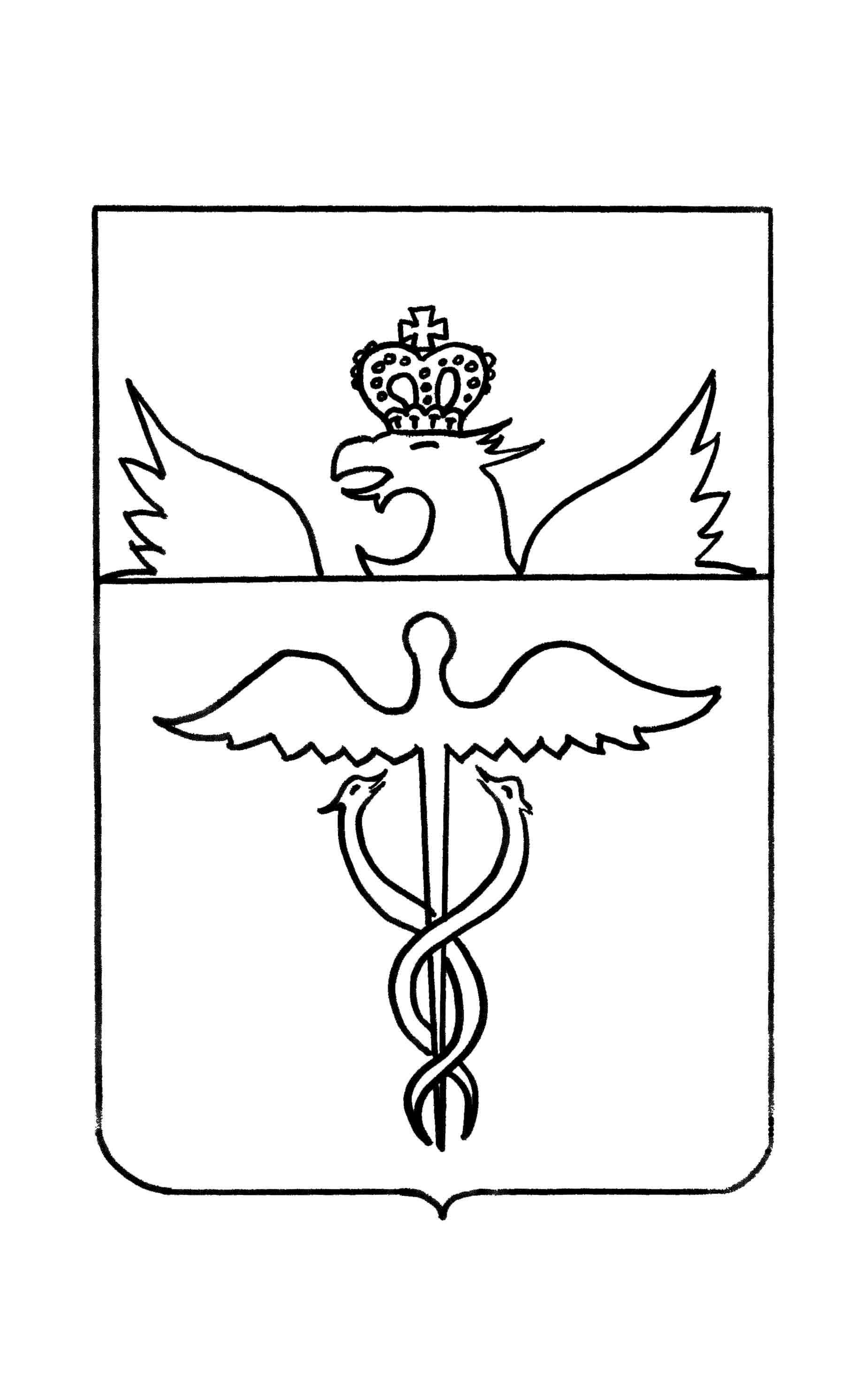 Администрация Гвазденского сельского поселения Бутурлиновского муниципального районаВоронежской областиПОСТАНОВЛЕНИЕот  02 декабря  2019 года     № 90         с. ГваздаО проведении публичных слушаний по  проекту бюджета Гвазденскогосельского поселения на 2020 год и плановый период 2021-2022 годов 	   В соответствии Уставом Гвазденского сельского  поселения,  Положением  «О порядке проведения публичных слушаний и общественных обсуждений на территории Гвазденского сельского поселения Бутурлиновского муниципального района» утвержденным решением Совета народных депутатов Гвазденского сельского поселения от 29.06.2018г № 64,                                       ПОСТАНОВЛЯЮ :	1. Провести 12  декабря 2019 года в 10 часов  в  помещении администрации Гвазденского сельского поселения по  адресу: с. Гвазда, ул. Ивана Бочарникова, 40, публичные слушания по проекту  бюджета Гвазденского сельского поселения на 2020 год и плановый период 2021-2022 годов.	2. Утвердить комиссию по подготовке и проведению публичных слушаний, организации приема и рассмотрению предложений и замечаний по проекту бюджета Гвазденского сельского поселения на 2020 год и плановый период 2021-2022 годов в составе:Богданова Людмила Михайловна - глава Гвазденского сельского поселения,  председатель комиссии;Члены комиссии:                    1. Богданова Светлана Александровна – член комиссии по социальным вопросам                    2. Гусев Михаил Иванович председатель комиссии по аграрной политике и природопользованию.                    3.  Варфоломеева Тамара Ивановна председатель планово-бюджетной комиссии.          4. Сергеева Наталья Сергеевна депутат Совета народных депутатов Гвазденского сельского поселения;                    5. Солодухина Наталья Юрьевна - ведущий специалист - главный бухгалтер администрации.3. Определить следующий порядок участия в обсуждении проекта бюджета Гвазденского сельского поселения на 2020 год и плановый период 2021-2022 годов:	3.1. Граждане, зарегистрированные в Гвазденском сельском поселении, обладающие активным избирательным правом, представители политических партий, общественных объединений и некоммерческих организаций, предприятий и учреждений  всех форм собственности, расположенных на территории  сельского поселения имеют право:3.1.1. ознакомиться с проектом бюджета Гвазденского сельского поселения на 2020 год и плановый период 2021-2022 годов в администрации Гвазденского сельского поселения у ведущего специалиста главного бухгалтера администрации Н.Ю.Солодухиной;3.1.2. принять участие в публичных слушаниях по проекту бюджета Гвазденского сельского поселения на 2020 год и плановый период 2021-2022 годов.	3.2. Предложения и замечания, представленные нарочно или направленные  по почте,  принимаются к рассмотрению до 12 декабря  2019 года по адресу: с. Гвазда, ул. Ивана Бочарникова, 40 – ведущим специалистом главным бухгалтером администрации Гвазденского сельского поселения Солодухиной Натальей Юрьевной и рассматриваются комиссией.	4. Комиссии подготовить и провести публичные слушания, рассмотреть и систематизировать все  поступившие предложения.5.  Обнародовать настоящее решение на территории Гвазденского сельского поселения. Глава Гвазденского сельского поселения                              Л.М. БогдановаПРОЕКТСОВЕТ  НАРОДНЫХ  ДЕПУТАТОВГВАЗДЕНСКОГО СЕЛЬСКОГО  ПОСЕЛЕНИЯБУТУРЛИНОВСКОГО  МУНИЦИПАЛЬНОГО  РАЙОНАВОРОНЕЖСКОЙ  ОБЛАСТИРЕШЕНИЕот       г.   № с. ГваздаОб утверждении бюджета Гвазденскогосельского поселения Бутурлиновскогомуниципального района Воронежской области на 2020 год и плановый период 2021-2022 годов.В соответствии с Бюджетным кодексом Российской Федерации, ст.35 Федерального закона от 06.10.2003 г. №131-ФЗ «Об общих принципах организации местного самоуправления в Российской Федерации» и на основании Устава Гвазденского  сельского поселения, Совет народных депутатов Гвазденского сельского поселения р е ш и л:Утвердить бюджет Гвазденского сельского поселения Бутурлиновского муниципального района Воронежской области на 2020 год и плановый период 2021-2022 годов.Основные характеристики бюджета Гвазденского сельского  поселения Бутурлиновского муниципального района Воронежской области на 2020 год и плановый период 2021 и 2022 годов.        1.1. Утвердить основные характеристики бюджета Гвазденского сельского поселения Бутурлиновского муниципального района Воронежской области на 2020 год:1) прогнозируемый общий объем доходов бюджета Гвазденского сельского поселения в сумме 9131,7  тыс. рублей, в том числе безвозмездные поступления от других бюджетов бюджетной системы Российской Федерации в сумме 6128,7 тыс. рублей, из них дотации – 3075,0 тыс. руб, субвенции - 80,8 тыс. руб, иные межбюджетные трансферты, имеющие целевое назначение 2972,9 тыс. руб.2) общий объем  расходов бюджета Гвазденского сельского поселения в сумме 9131,7 тыс. рублей;3) прогнозируемый дефицит  бюджета Гвазденского сельского поселения на 2020 год в сумме 0,0 тыс. руб.4) Источники внутреннего финансирования дефицита бюджета Гвазденского сельского поселения согласно приложению 1 к настоящему решению.        1.2. Утвердить основные характеристики бюджета Гвазденского сельского поселения Бутурлиновского муниципального района Воронежской области на 2021 год и на 2022 год:1) прогнозируемый общий объем доходов бюджета Гвазденского сельского поселения на 2021 год в сумме  6596,9  тыс. рублей, в том числе безвозмездные поступления от других бюджетов бюджетной системы Российской Федерации  в сумме 3590,9 тыс. рублей, из них дотации - 404,0 тыс. руб, субвенции - 81,3 тыс. руб, иные межбюджетные трансферты, имеющие целевое назначение 3105,6 тыс. руб. и на 2022 год в сумме 6832,7 тыс. рублей, в том числе безвозмездные поступления от других бюджетов бюджетной системы Российской Федерации в сумме 3824,7 тыс. рублей, из них дотации – 419,0 тыс. руб, субвенции - 84,0 тыс. руб, иные межбюджетные трансферты, имеющие целевое назначение 3321,7 тыс. руб.          2) общий объем  расходов бюджета Гвазденского сельского поселения на 2021 год в сумме  6596,9 тыс. рублей, в том числе условно утвержденные расходы в сумме  85,3 тыс. рублей  и на 2022 год  в сумме 6832,7  тыс. рублей, в том числе условно утвержденные расходы в сумме  171,4 тыс. рублей.         3) прогнозируемый дефицит бюджета Гвазденского сельского поселения на 2021 год в сумме 0,0 тыс. руб., на 2022 год в сумме 0,0 тыс. руб.2. Поступление доходов бюджета Гвазденского  сельского поселения Бутурлиновского муниципального района Воронежской области по кодам видов доходов, подвидов доходов на 2020 год и на плановый период 2021 и 2022 годов.2.1. Утвердить поступление доходов бюджета Гвазденского сельского поселения по кодам видов доходов, подвидов доходов на 2020 год и плановый период 2021 и 2022 согласно приложению 2 к настоящему решению;     3. Главные администраторы доходов бюджета  и главные администраторы источников финансирования дефицита  бюджета Гвазденского сельского поселения Бутурлиновского муниципального района Воронежской области.         3.1. Утвердить перечень главных администраторов доходов бюджета Гвазденского сельского поселения – органов местного самоуправления Гвазденского сельского поселения согласно приложению 3 к настоящему решению.3.2.  Утвердить перечень главных администраторов доходов бюджета Гвазденского сельского поселения – органов государственной власти Российской Федерации согласно приложению 4 к настоящему решению.           3.3. Утвердить перечень главных администраторов источников внутреннего финансирования дефицита бюджета Гвазденского сельского поселения – органов местного самоуправления Гвазденского сельского поселения согласно приложению 5 к настоящему решению.4. Особенности администрирования доходов бюджета Гвазденского сельского поселения Бутурлиновского муниципального района Воронежской области.            В соответствии с пунктом 2 статьи  20 Бюджетного кодекса Российской Федерации установить, что в  случае изменения состава и (или) функций главных администраторов доходов бюджета Гвазденского сельского поселения, а также изменения принципов назначения и присвоения структуры кодов классификации доходов бюджета,  изменения в перечень главных администраторов доходов бюджета Гвазденского сельского поселения, а также в состав закрепленных за ними кодов классификации доходов бюджета вносятся на основании распоряжения администрации Гвазденского сельского поселения Бутурлиновского муниципального района без внесения изменений в решение о бюджете.                                                         Предоставить право администрации Гвазденского сельского поселения Бутурлиновского муниципального района Воронежской области утверждать своим распоряжением:                  -изменения и дополнения в сводную бюджетную роспись при изменении бюджетной классификации Российской Федерации;                  -в иных случаях, установленных бюджетным законодательством Российской Федерации и Положением о бюджетном процессе в Гвазденском сельском поселении.5. Межбюджетные трансферты, передаваемые бюджетом Гвазденского сельского поселения Бутурлиновского муниципального района Воронежской области  другим бюджетам бюджетной системы Российской Федерации. 5.1. Установить объем иных межбюджетных трансфертов, на финансовое обеспечение передаваемых полномочий бюджетом Гвазденского сельского поселения  на 2020 год в сумме  41,9  тыс. рублей,  на 2021 год 41,9 тыс.  рублей, на 2022 год в сумме 41,9 тыс. рублей.           5.2. Утвердить методику расчета межбюджетных трансфертов Гвазденского  сельского поселения Бутурлиновского муниципального района на финансовое обеспечение переданных полномочий в бюджет Бутурлиновского муниципального района, согласно приложения 6.  6. Бюджетные ассигнования бюджета Гвазденского сельского поселения  Бутурлиновского муниципального района Воронежской области на 2020 год и на плановый период 2021 и 2022 годов.6.1. Утвердить ведомственную структуру расходов бюджета Гвазденского сельского поселения на 2020 год и плановый период 2021 и 2022 годов согласно приложению 7 к настоящему решению.6.2. Утвердить распределение бюджетных ассигнований по разделам, подразделам, целевым статьям (муниципальным программам Гвазденского  сельского поселения Бутурлиновского муниципального района Воронежской области), группам видов расходов классификации расходов бюджета Гвазденского сельского поселения на 2020 год и плановый период 2021 и 2022 годов согласно приложению 8 к настоящему решению.         6.3. Утвердить распределение бюджетных ассигнований по целевым статьям (муниципальным программам Гвазденского сельского поселения Бутурлиновского муниципального района Воронежской области), группам видов расходов, разделам, подразделам классификации расходов бюджета Гвазденского сельского поселения на 2020 год и плановый период 2021 и 2022 годов согласно приложению 9 к настоящему решению.          6.4. Утвердить общий объем бюджетных ассигнований на исполнение публичных нормативных обязательств Гвазденского сельского поселения Бутурлиновского муниципального района Воронежской области  на 2020 год в сумме  252,0   тыс. рублей, на 2021 год в сумме 166,7  тыс. рублей и на 2022 год в сумме 80,6  тыс. рублей  согласно приложению 10 к  настоящему решению.           6.5. Утвердить общий объем средств резервного фонда администрации Гвазденского сельского поселения Бутурлиновского муниципального района Воронежской области на 2020 г в сумме 1,0 тыс. рублей, на 2021 год в сумме 1,0 тыс. рублей, на 2022 год в сумме 1,0 тыс. рублей.          7. Муниципальный внутренний долг Гвазденского сельского поселения Бутурлиновского муниципального района Воронежской области, обслуживание муниципального внутреннего долга, муниципальные  внутренние заимствования и предоставление муниципальных гарантий Гвазденского сельского поселения Бутурлиновского муниципального района Воронежской области в валюте Российской Федерации.7.1. Установить верхний  предел муниципального долга Гвазденского сельского поселения:          1) на 1 января 2021 года  в сумме 0,0 тыс. рублей, в том числе верхний предел долга  по муниципальным гарантиям в сумме 0,0 тыс. рублей;          2) на 1 января 2022 года   в сумме  0,0 тыс. рублей, в том числе верхний предел долга по муниципальным гарантиям в сумме 0,0 тыс. рублей и на 1 января 2023 года в сумме 0,0 тыс. рублей,  в том числе верхний предел долга по муниципальным гарантиям в сумме 0,0 тыс. рублей.           7.2. Установить объем расходов на обслуживание муниципального долга Гвазденского сельского поселения на 2020 год в сумме 0,0  тыс. рублей, на 2021 год в сумме 0,0 тыс. рублей и на 2022 год в сумме 0,0 тыс. рублей.7.3. Правом осуществления муниципальных внутренних заимствований от имени Гвазденского сельского поселения и выдачи муниципальных гарантий другим заемщикам для привлечения кредитов (займов) обладает администрация Гвазденского сельского поселения.7.4. Долговые обязательства Гвазденского сельского поселения могут существовать в виде обязательств по:          1) кредитам, полученным Гвазденским сельским поселением от кредитных организаций;          2) бюджетным кредитам, привлеченным в бюджет Гвазденского сельского  поселения  из областного и районного бюджетов;          3)  муниципальным гарантиям Гвазденского сельского поселения.           8. Особенности использования бюджетных ассигнований по обеспечению деятельности органов местного самоуправления и муниципальных учреждений.        Администрация Гвазденского сельского поселения Бутурлиновского муниципального района Воронежской области не вправе принимать решения, приводящие к увеличению в 2020 году численности лиц, замещающих должности муниципальной службы и лиц  не отнесенные к должностям муниципальной службы, а также работников подведомственного казенного учреждения МКУК «СКЦ «ИМПУЛЬС».          9. Особенности исполнения бюджета Гвазденского сельского поселения Бутурлиновского муниципального района Воронежской области в 2020 году.        9.1. Предоставить право администрации Гвазденского сельского поселения уточнять бюджетные назначения в пределах средств, выделяемых из областного и районного бюджетов в виде дотаций, субсидий, субвенций, средств, передаваемых по взаимным расчетам, и иных целевых средств и осуществлять финансирование соответствующих расходов на сумму выделяемых средств по разделам, подразделам, целевым статьям, видам расходов, статьям и подстатьям классификации операций сектора государственного управления, относящихся к расходам бюджетов Российской Федерации.         9.2. Предоставить право администрации Гвазденского  сельского поселения в ходе исполнения настоящего решения  вносить  изменения в:1) расходы бюджета Гвазденского сельского поселения – в случае образования в ходе исполнения бюджета Гвазденского сельского поселения экономии по отдельным разделам, подразделам, целевым статьям, видам расходов, статьям и подстатьям классификации операций сектора государственного управления, относящихся к классификации расходов бюджетов Российской Федерации;          2) расходы бюджета Гвазденского сельского поселения по  разделам, подразделам, целевым статьям, видам расходов, статьям и подстатьям классификации операций сектора государственного управления, относящихся к классификации расходов бюджетов Российской Федерации – при направлении  средств резервного фонда;3) классификацию доходов и расходов, классификацию источников финансирования дефицита  бюджета – в случае изменения бюджетной классификации Российской Федерации и в иных случаях, установленных бюджетным законодательством и нормативными правовыми актами Российской Федерации и Воронежской области, решениями органов местного самоуправления.         4) расходы бюджета Гвазденского сельского поселения по разделам, подразделам, целевым статьям, видам расходов, статьям и подстатьям классификации операций сектора государственного управления, относящихся к классификации расходов бюджетов Российской Федерации – на суммы остатков средств бюджета Гвазденского сельского поселения на 1 января 2020 года.         9.3. Установить, что остатки средств на счетах  бюджета Гвазденского сельского поселения по состоянию на 1 января 2020 года, образовавшиеся в связи с неполным использованием бюджетных ассигнований по средствам, поступившим в 2019 году из областного и районного бюджетов, направляются в  доход бюджета, из которого они были ранее предоставлены, в 2020 году в соответствии со статьей 242 Бюджетного кодекса Российской Федерации.        9.4. Установить, что остатки средств бюджета Гвазденского сельского поселения на начало текущего финансового года могут направляться в текущем финансовом году на покрытие временных кассовых разрывов.           10.  Вступление в силу  настоящего решения.           Настоящее решение Совета  народных депутатов Гвазденского сельского поселения Бутурлиновского муниципального района Воронежской области вступает в силу с 1 января 2020 года.Глава Гвазденского сельского поселения                             Л.М. Богданова